What to DoLabel the organelles for the animal cell and the plant cell.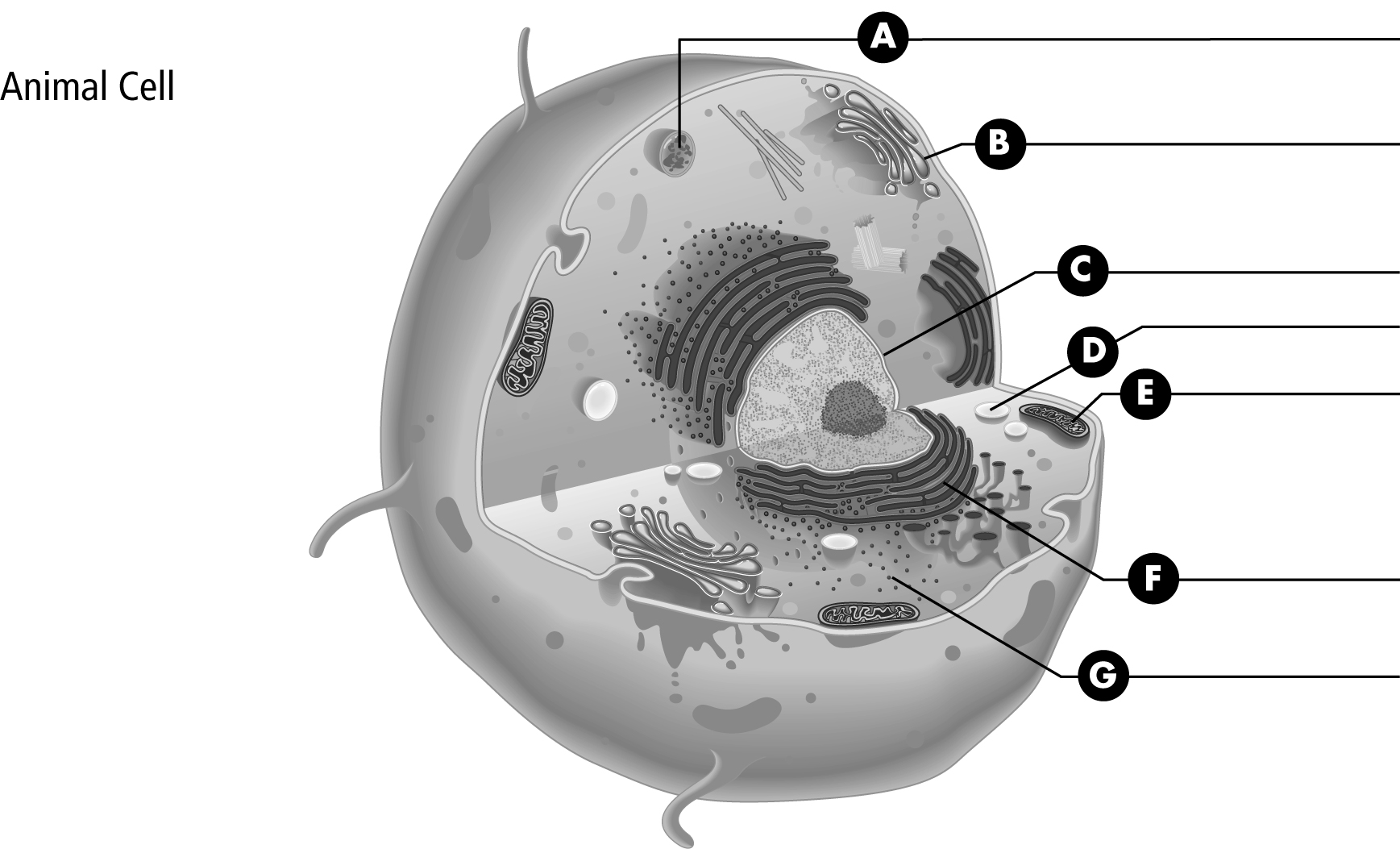 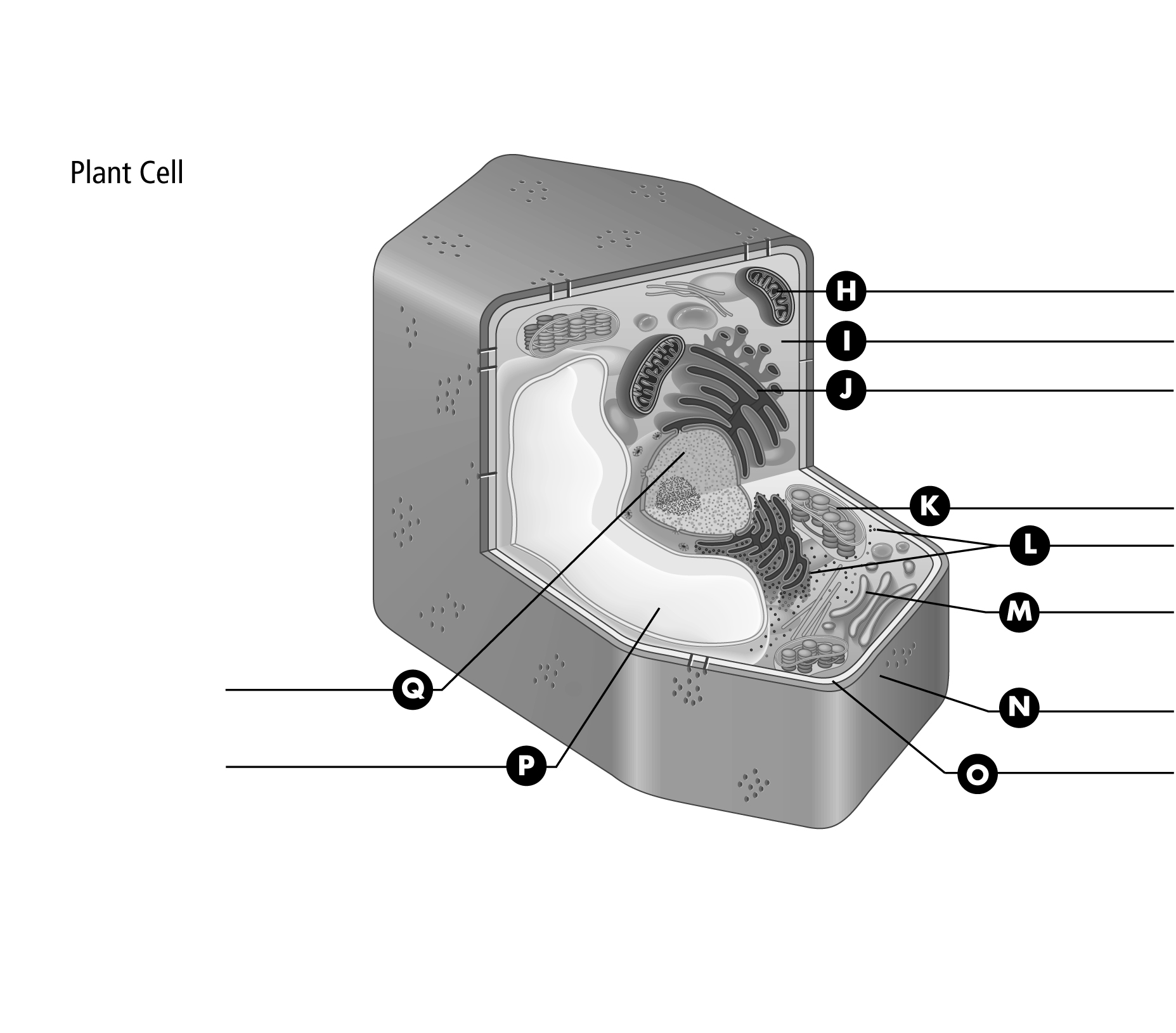 Goal	•	Practise identifying organelles in plant and animal cells.